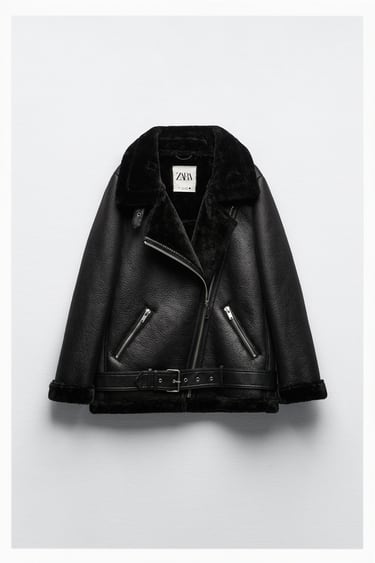 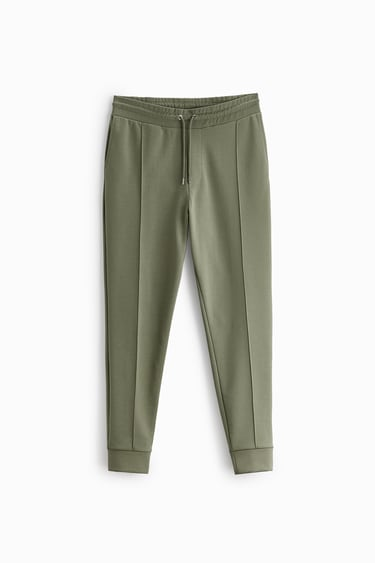 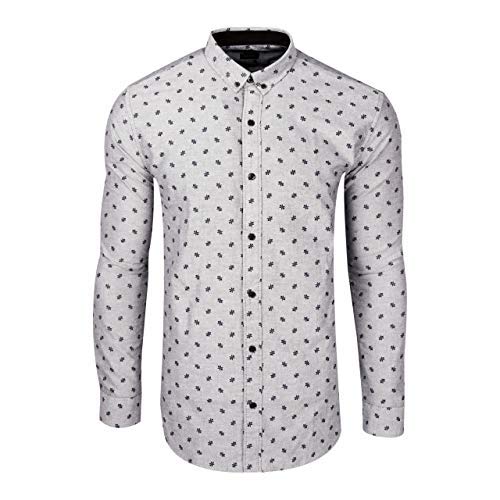          Leather Jacket			         Pants         		        Men`s shirt                Black			        Green	                           Black and White	   $5000			        $4000			             $3000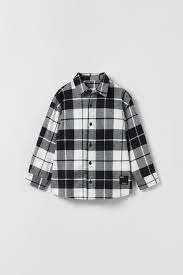 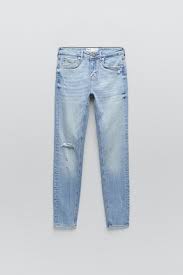 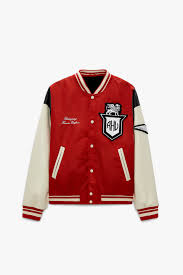 	    Plaid Shirt			       Ripped Jeans		        Jacket          Black and White		　　        Blue			    Red and White	        $5000				  $4000		         $3000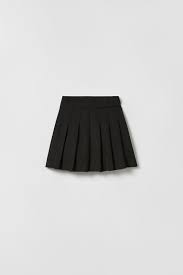 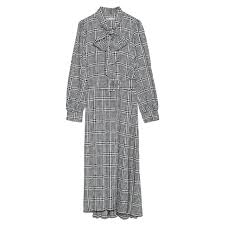 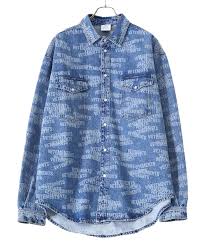 	  Pleated Skirt			       Long dress			Shirt	      Black			   Black and White		     Blue and White	      $2000				$3000				$4000